INDICAÇÃO N° 313/2019INDICAMOS A MANUTENÇÃO DA RUA GUAÍBA, NO BAIRRO VILA BELA, PRÓXIMO À ESCOLA MUNICIPAL VILA BELA, MUNICÍPIO DE SORRISO-MT.BRUNO DELGADO – PMB, CLAUDIO OLIVEIRA – PR, PROFESSORA SILVANA – PTB, PROFESSORA MARISA – PTB e vereadores abaixo assinados, com assento nesta Casa, de conformidade com o artigo 115 do Regimento Interno, requerem à Mesa que este expediente seja encaminhado ao Exmo. Senhor Ari Lafin, Prefeito Municipal e ao Sr. Acacio Ambrosini, Secretário Municipal de Obras e Serviços Públicos, versando sobre necessidade de manutenção na Rua Guaíba, no Bairro Vila Bela, próximo a Escola Municipal Vila Bela, município de Sorriso-MT.JUSTIFICATIVASConsiderando que a pedido do Presidente do Bairro Vila Bela, o Senhor Lourenço Dantas de Souza, solicitamos a manutenção da Rua supracitada, pois se encontra com água parada e com mal cheiro, ocasionando mal estar aos moradores da região, aos alunos e servidores da Escola Municipal Vila Bela. Considerando que a limpeza é necessária para que se retire o acúmulo de água parada evitando a proliferação de doenças como a dengue.Diante disto, é necessária a realização da propositura em questão para melhorar a qualidade de vida dos moradores do Bairro Vila Bela.Câmara Municipal de Sorriso, Estado de Mato Grosso, em 24 de abril de 2019.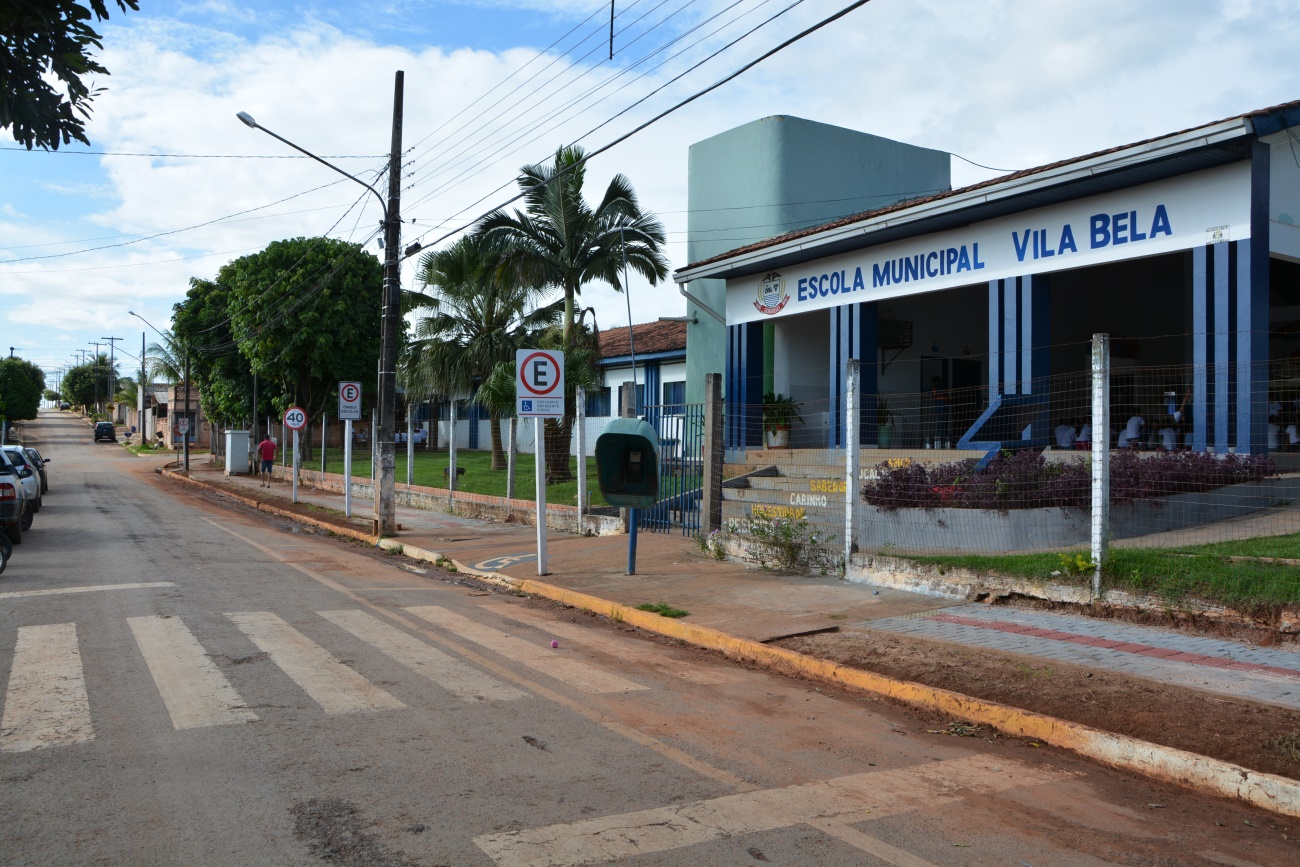 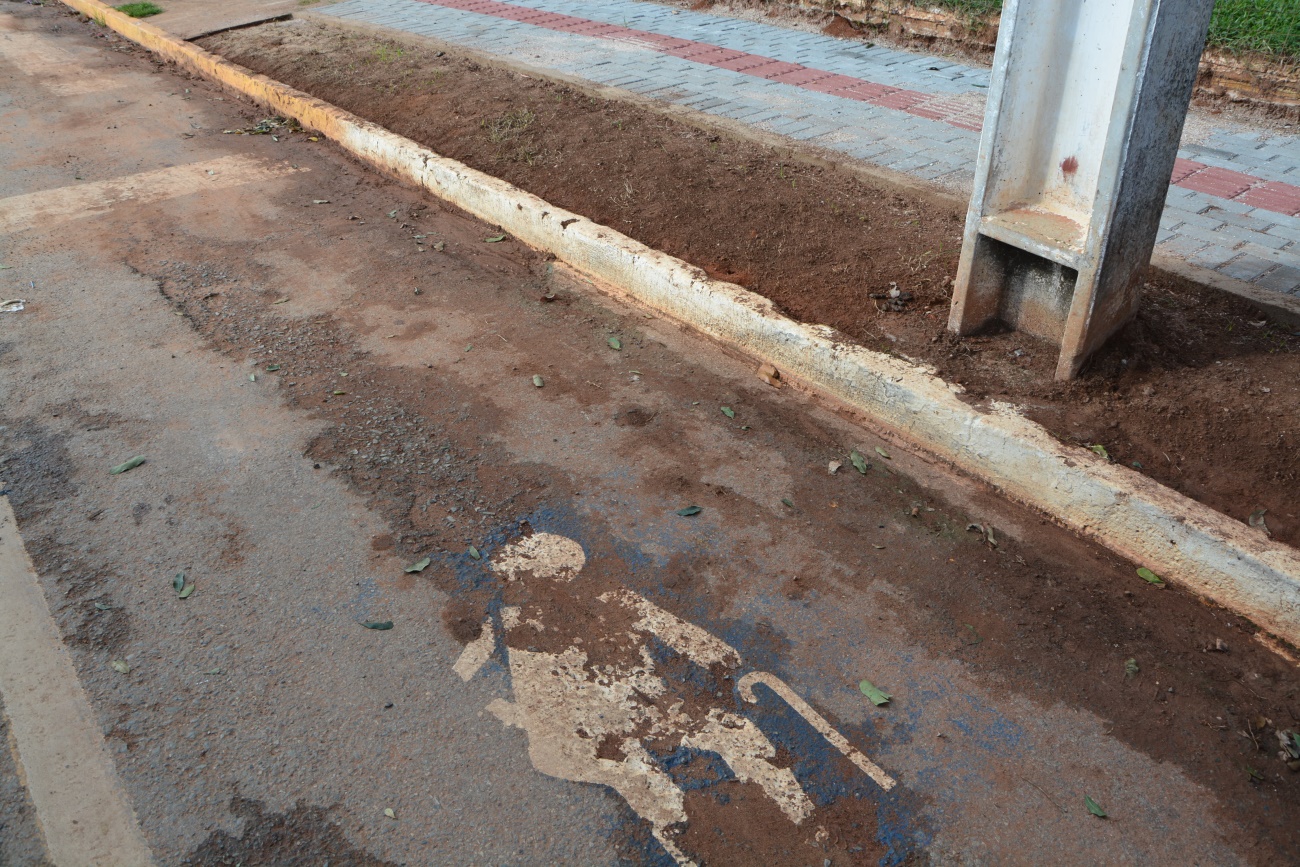 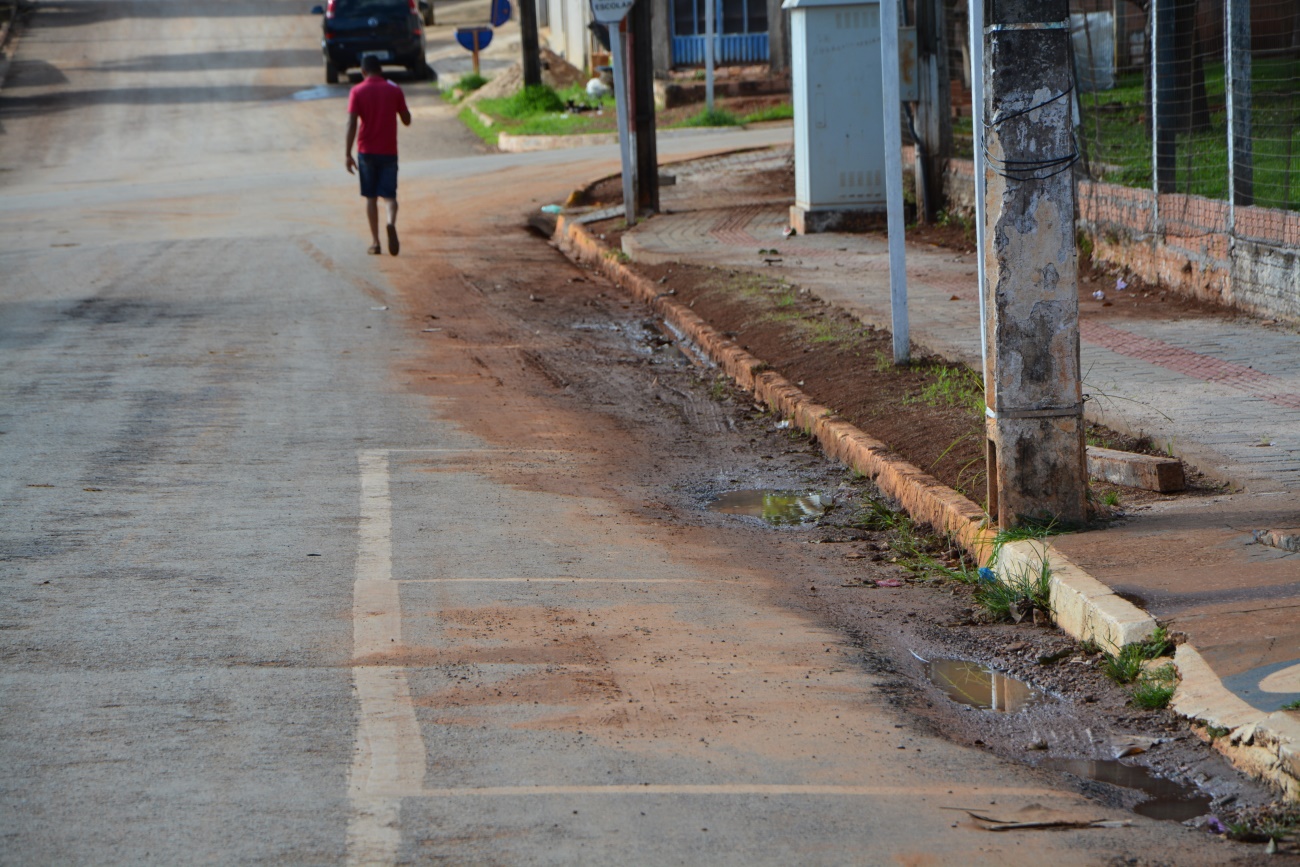 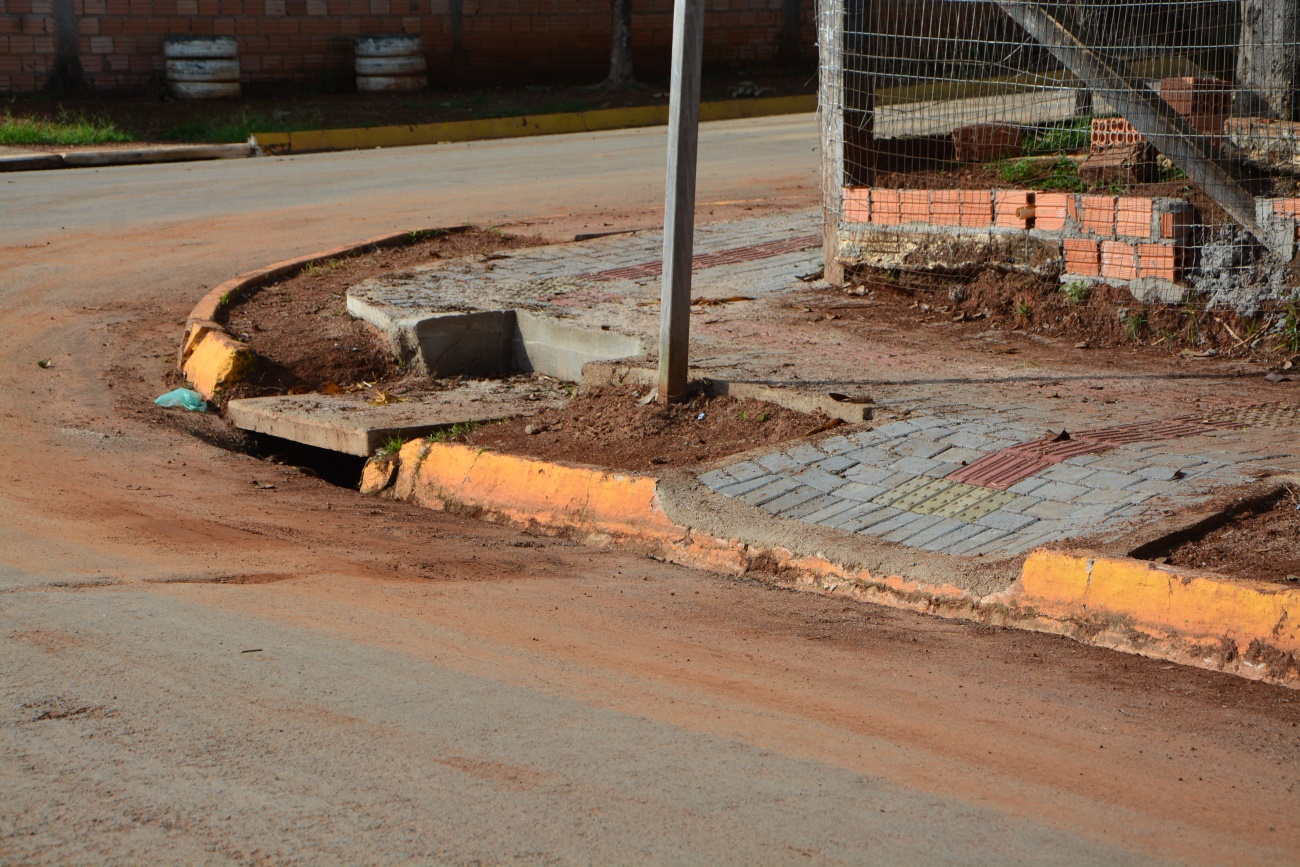 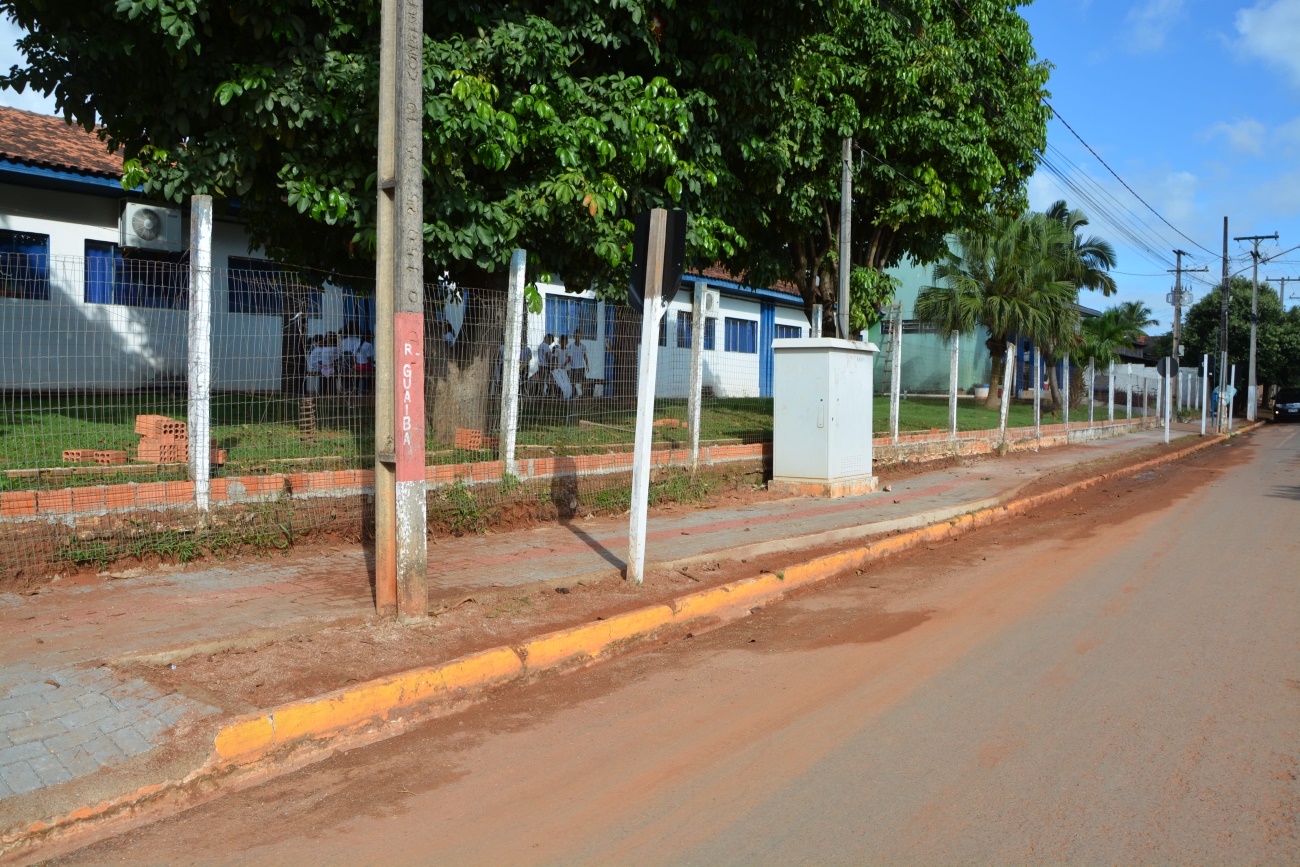 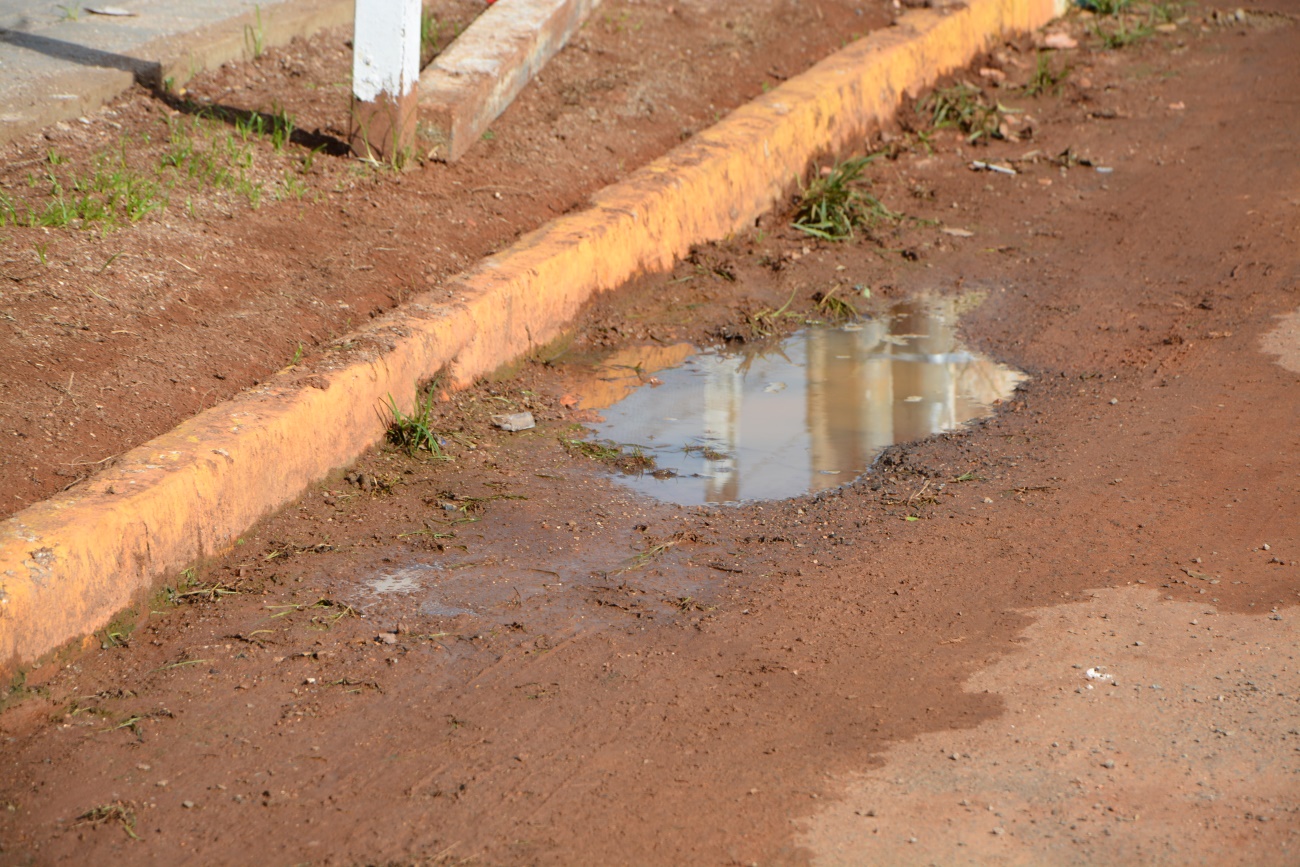 BRUNO DELGADOVereador PMBCLAUDIO OLIVEIRAVereador PRPROFª SILVANAVereadora PTBPROFª. MARISAVereadora PTBFÁBIO GAVASSOVereador PSBMAURICIO GOMESVereador PSB